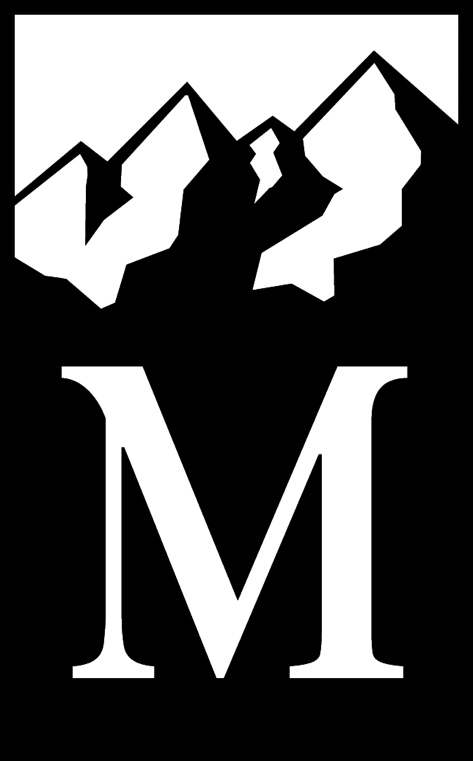 THE MOUNTAINEERSKITSAP BRANCHWILDERNESS NAVIGATION COURSEIntroductionThe Mountaineers Wilderness Navigation Course provides an introduction to the orientation and navigation skills you will need to find your way in the outdoors.  This course is focused on helping you learn to relate features on a topographic map to your surroundings, use a compass to determine true bearing to features and landmarks, use a map to determine your desired direction of travel, and to determine your location based on your surroundings.Using A MapObjectives: Identify topographic features on a map—naturalIdentify contour lines; flat, gentle, and steep slope; cliff; summit; ridge, valley, gully, couloir; pass, saddle, col; lakes, ponds, tarns, streamsRecognize and explain the significance of color on a mapIdentify contour interval based on legendInterpret landforms on a topographic map and relate to landforms in photographs (on field trip: in real life)Identify map symbols—culturalpaved road, dirt road, trailrailroadpowerline, pipelinestructureUse a mapUnderstand basic terminology of a topographic map (scale, declination, datum, zone, easting, northing,)Calculate distance on a mapCalculate slope angleMeasure elevation, identify direction of slope, estimate and measure slopeIdentify “straight-up slope”; “straight-down slope”; traversing (30%)Understand the UTM Coordinate SystemPlot a location using UTM coordinates Define UTM system and be able to use it Use UTM Grid Reader tool or estimate to measure UTM easting and northing on a mapUsing a CompassObjectives: Identify compass featuresIdentify and label features a compass (those required for wilderness navigation)Differentiate between true north and magnetic northUnderstand magnetic declination Set declination for your area on a compassMeasure slope using inclinometerUsing Map and Compass TogetherObjectives: Plot and measure bearings on a map Demonstrate how to measure a bearing on a mapDemonstrate how to plot a bearing on a mapExplain the importance of taking accurate compass bearings (within 2 degrees)(2o error = 60 yards per mile)Demonstrate fixing position using two or more lines of positionAltimeterObjectives: Understand the importance of altimeter calibrationUse altitude to fix position on a trailUse altitude and a bearing or bearings to fix positionGlobal Positioning System and Electronic Navigation PlanningObjectives: Understand uses and limitations of GPS receivers and smart phone appsUnderstand Datum selectionUnderstand tools available from websites such as CALTOPO.comRoutefindingObjectives: Understand how to use navigation principles to travel – and return - in the wildernessPlan routeEstablish baselines and handrailsMark departure and turnaround timeProgress the routeFollow your plan